INDICAÇÃO Nº 6007/2017Sugere ao Poder Executivo Municipal conserto e reparo em boca de lobo, localizado ao lado do nº 838 da Rua da Borracha, no bairro Jardim Pérola. Excelentíssimo Senhor Prefeito Municipal, Nos termos do Art. 108 do Regimento Interno desta Casa de Leis, dirijo-me a Vossa Excelência para sugerir que, por intermédio do Setor competente, seja executada conserto e reparo em boca de lobo, localizado ao lado do nº 838 da Rua da Borracha, no bairro Jardim Pérola, neste município. Justificativa:Munícipes residentes do bairro Jardim Pérola, mais precisamente residentes da Rua da Borracha, procuraram por este vereador, para informar que a boca de lobo existente ao lado do nº 838 da referida rua está danificada, apresentando um grande buraco, trazendo riscos de acidentes a quem passa pelo local. Pelo exposto, solicitamos o reparo e conserto da boca de lobo, para evitar acidentes aos cidadãos.Plenário “Dr. Tancredo Neves”, em 21 de julho de 2.017.JESUS VENDEDOR-Vereador / Vice Presidente-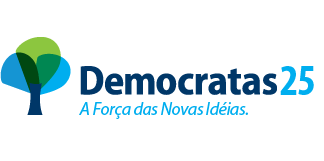 